Table 6.2.2.5.1 Requirements for accepted development - Special use precinctRequirements for accepted developmentRequirements for accepted developmentE ComplianceYesNoCouncil confirmationGeneral requirementsGeneral requirementsGeneral requirementsGeneral requirementsBuilding setbacksBuilding setbacksRAD1Buildings and structures are setback as follows:road frontage - 6mside boundary - 3mrear boundary - 3mBuilding heightBuilding heightRAD2Building height does not exceed the maximum height identified on Overlay map - Building heights.Site coverSite coverRAD3Site cover does not exceed 40%.LightingLightingRAD4Artificial lighting on-site is directed and shielded in such a manner as not to exceed the recommended maximum values of light technical parameters for the control of obtrusive light given in Table 2.1 of Australian Standard AS 4282 (1997) Control of Obtrusive Effects of Outdoor Lighting. Car parkingCar parkingRAD5On-site car parking is provided in accordance with Schedule 7 - Car parking.WasteWasteRAD6Bins and bin storage areas are provided, designed and managed in accordance with Planning scheme policy – Waste.Hazardous chemicalsHazardous chemicalsRAD7All development that involves the storage or handling of hazardous chemicals listed in Schedule 9, Development involving hazardous chemicals, Table 9.0.1 Quantity thresholds for hazardous chemicals stored as accepted development subject to requirements complies with Table 9.0.3 Hazardous chemicals. RAD8Development does not involve the storage or handling of hazardous chemicals listed in Schedule 9, Development involving hazardous chemicals, Table 9.0.2 Hazardous chemicals assessable thresholds. Building on sloping landBuilding on sloping landRAD9Building and site design on slope between 10% and 15%:use split-level, multiple-slab, pier or pole construction;avoid single-plane slabs and benching; andensure the height of any cut or fill, whether retained or not, does not exceed 900mm.Clearing of habitat trees where not located in the Environmental areas overlay mapClearing of habitat trees where not located in the Environmental areas overlay mapRAD10Development does not result in the damaging, destroyed or clearing of a habitat tree. This does not apply to:Clearing of a habitat tree located within an approved development footprint;Clearing of a habitat tree within 10m from a lawfully established building reasonably necessary for emergency access or immediately required in response to an accident or emergency; Clearing of a habitat tree reasonably necessary to remove or reduce the risk vegetation poses to serious personal injury or damage to infrastructure; Clearing of a habitat tree reasonably necessary to construct and maintain a property boundary fence and not exceed 4m in width either side of the fence where in the Rural , Rural residential and Environmental management and conservation zones.  In any other zone, clearing is not to exceed 2m in width either side of the fence; Clearing of a habitat tree reasonably necessary for the purpose of maintenance or works within a registered easement for public infrastructure or drainage purposes; Clearing of a habitat tree in accordance with a bushfire management plan prepared by a suitably qualified person, submitted to and accepted by Council; Clearing of a habitat tree associated with removal of recognised weed species, maintaining existing open pastures and cropping land, windbreaks, lawns or created gardens; Native forest practice where accepted development under Part 1, 1.7.7 Accepted development.Works requirementsWorks requirementsWorks requirementsWorks requirementsUtilitiesUtilitiesRAD11Where available, the development is connected to:an existing reticulated electricity supply;telecommunications and broadband;reticulated sewerage;reticulated water;constructed and dedicated road.RAD12Where not in a sewered area, the development is serviced by an appropriate on-site sewerage facility.RAD13Where not in an existing connections area or a future connections area as detailed in the Unitywater Connections Policy, the development is provided with an adequate water supply of 45,000 litres by way of on-site storage which provides equivalent water quality and reliability to support the use requirements of the development. AccessAccessRAD14Any new or changes to existing site access and driveways are designed and located in accordance with:Where for a Council-controlled road, AS/NZS2890.1 section 3; orWhere for a State-Controlled road, the Safe Intersection Sight Distance requirements in AustRoads and the appropriate IPWEAQ standard drawings, or a copy of a Transport Infrastructure Act 1994, section 62 approval. RAD15Any new or changes to existing internal driveways and access ways are designed and constructed in accordance with AS/NZS2890.1 Parking Facilities – Off street car parking and the relevant standards in Planning scheme policy - Integrated design. StormwaterStormwaterRAD16Any new or changes to existing stormwater run-off from the site is conveyed to a point of lawful discharge without causing nuisance or annoyance to any person, property or premises in accordance with Planning scheme policy – Integrated design. RAD17Development incorporates a minimum of 2% of the site area constructed as a bioretention system in accordance with Planning scheme policy – Integrated design if the development: is for urban purposes only;involves a land area greater than 2500m2; will result in 6 or more dwellings; 
OR 
will result in an impervious area greater than 25% of the net developable area. Site works and construction managementSite works and construction managementRAD18The site and any existing structures are to be maintained in a tidy and safe condition.RAD19Site construction works incorporate temporary stormwater run-off, erosion and sediment controls and trash traps designed in accordance with the Urban Stormwater Quality Planning Guidelines, Planning scheme policy - Stormwater management and Planning scheme policy - Integrated design. RAD20Construction traffic including contractor car parking is controlled in accordance with a traffic management plan, prepared in accordance with the Manual of Uniform Traffic Control Devices (MUTCD) to ensure all traffic movements to and from the site are safe. RAD21All native vegetation to be retained on-site is temporarily fenced or protected prior to and during development works.RAD22Any damage to Council land or infrastructure is repaired or replaced with the same materials, prior to plan sealing, or final building classification. RAD23Any material dropped, deposited or spilled on the road(s) as a result of construction processes associated with the site are to be cleaned at all times. EarthworksEarthworksRAD24The site is prepared and the fill placed on-site in accordance with Australian Standard AS3798.RAD25The total of all cut and fill on-site does not exceed 900mm in height.Figure - Cut and fill 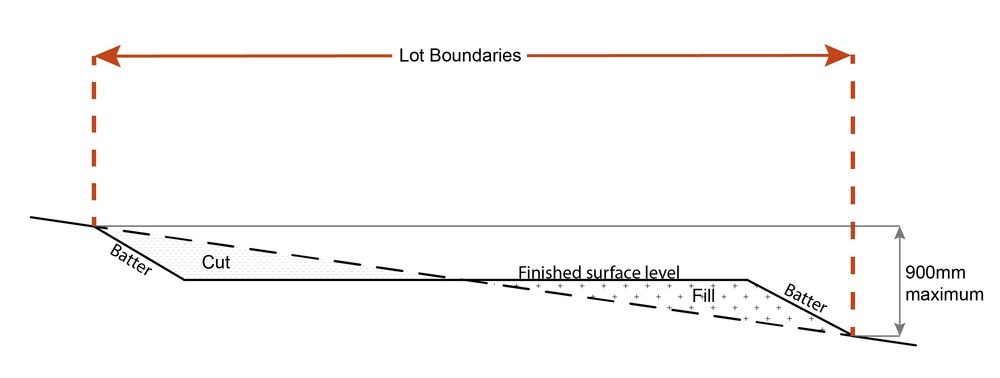 RAD26Filling or excavation does not result in:a reduction in cover over any Council or public sector entity infrastructure to less than 600mm;an increase in finished surface grade over, or within 1.5m on each side of, the Council or public sector entity infrastructure above that which existed prior to the filling or excavation works being undertaken. Fire servicesFire servicesFire servicesFire servicesRAD27External fire hydrant facilities are provided on site to the standard prescribed under the relevant parts of Australian Standard AS 2419.1 (2005) – Fire Hydrant Installations. RAD28A continuous path of travel having the following characteristics is provided between the vehicle access point to the site and each external fire hydrant and hydrant booster point on the land: an unobstructed width of no less than 3.5m;an unobstructed height of no less than 4.8m;constructed to be readily traversed by a 17 tonne HRV fire brigade pumping appliance;an area for a fire brigade pumping appliance to stand within 20m of each fire hydrant and 8m of each hydrant booster point.RAD29On-site fire hydrant facilities are maintained in effective operating order in a manner prescribed in Australian Standard AS1851 (2012) – Routine service of fire protection systems and equipment. RAD30For development that contains on-site fire hydrants external to buildings:those external hydrants can be seen from the vehicular entry point to the site; ora sign identifying the following is provided at the vehicular entry point to the site: the overall layout of the development (to scale);internal road names (where used);all communal facilities (where provided);the reception area and on-site manager’s office (where provided);external hydrants and hydrant booster points;physical constraints within the internal roadway system which would restrict access by fire fighting appliances to external hydrants and hydrant booster points. RAD31For development that contains on-site fire hydrants external to buildings, those hydrants are identified by way of marker posts and raised reflective pavements markers in the manner prescribed in the technical note Fire hydrant indication system produced by the Queensland Department of Transport and Main Roads. Use specific requirementsUse specific requirementsUse specific requirementsUse specific requirementsCaretaker's accommodation (10)Caretaker's accommodation (10)RAD32Caretaker's accommodation(10) has a maximum GFA of 80m2. RAD33No more than 1 caretaker's accommodation(10) is established per site. RAD34Does not gain access from a separate driveway to the main use on the site.RAD35Includes a minimum 16m2 of private open space directly accessible from a habitable room. RAD36Provide car parking in accordance with Schedule 7 - Car parking.Telecommunications facility (81)Telecommunications facility (81)Telecommunications facility (81)Telecommunications facility (81)RAD37A minimum of 45m2 is available at ground level to allow for additional equipment shelters and associated structures for the purpose of co-locating on the proposed facility. RAD38The development results in no net reduction in the minimum quantity and standard of landscaping, private or communal open space or car parking spaces required under the planning scheme or under an existing development approval. RAD39Equipment shelters and associated structures are located:directly beside the existing equipment shelter and associated structures;behind the main building line;further away from the frontage than the existing equipment shelter and associated structures;a minimum of 10m from side and rear boundaries, except where in the Industry and Extractive industry zones, the minimum side and rear setback is 3m. RAD40Equipment shelters and other associated structures are either the same type of colour or material to match the surrounding locality. RAD41The facility is enclosed by security fencing or by other means to ensure public access is prohibited.RAD42A minimum 3m wide strip of dense planting is provided around the perimeter of the fenced area, between the development and street frontage and adjoining uses.  RAD43All equipment comprising the telecommunications facility(81) which produces audible or non-audible sound is housed within a fully enclosed building incorporating sound control measures sufficient to ensure no noise from this equipment can be heard, or felt at the site boundary. Values and constraints requirementsValues and constraints requirementsValues and constraints requirementsValues and constraints requirementsAcid sulfate soils - (refer Overlay map - Acid sulfate soils to determine if the following requirements apply)Acid sulfate soils - (refer Overlay map - Acid sulfate soils to determine if the following requirements apply)Acid sulfate soils - (refer Overlay map - Acid sulfate soils to determine if the following requirements apply)Acid sulfate soils - (refer Overlay map - Acid sulfate soils to determine if the following requirements apply)RAD44Development does not involve:excavation or otherwise removing of more than 100m3 of soil or sediment where below 5m Australian Height Datum AHD, or filling of land of more than 500m3 of material with an average depth of 0.5m or greater where below the 5m AHD.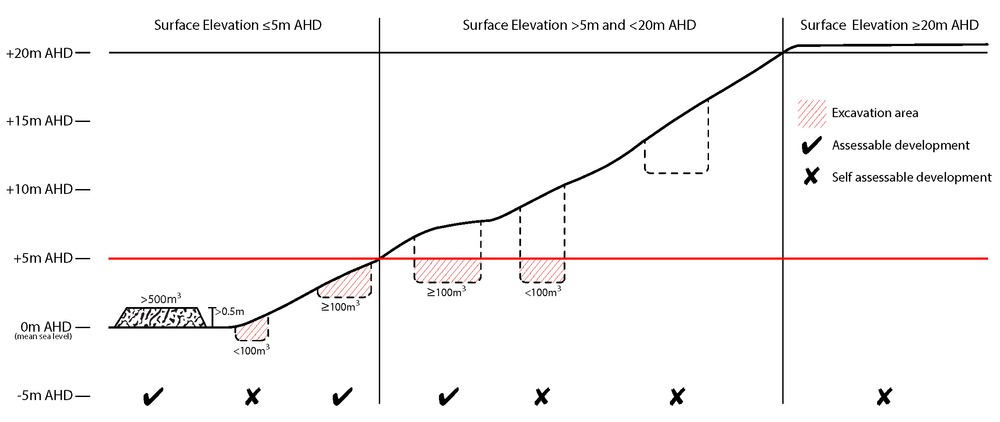 Bushfire hazard (refer Overlay map - Bushfire hazard to determine if the following requirements apply)Bushfire hazard (refer Overlay map - Bushfire hazard to determine if the following requirements apply)Bushfire hazard (refer Overlay map - Bushfire hazard to determine if the following requirements apply)Bushfire hazard (refer Overlay map - Bushfire hazard to determine if the following requirements apply)RAD45Building and structures are: not located on a ridgelinenot located on land with a slope greater than 15% (see Overlay map – Landslide hazard)Dwellings are located on east to south facing slopes.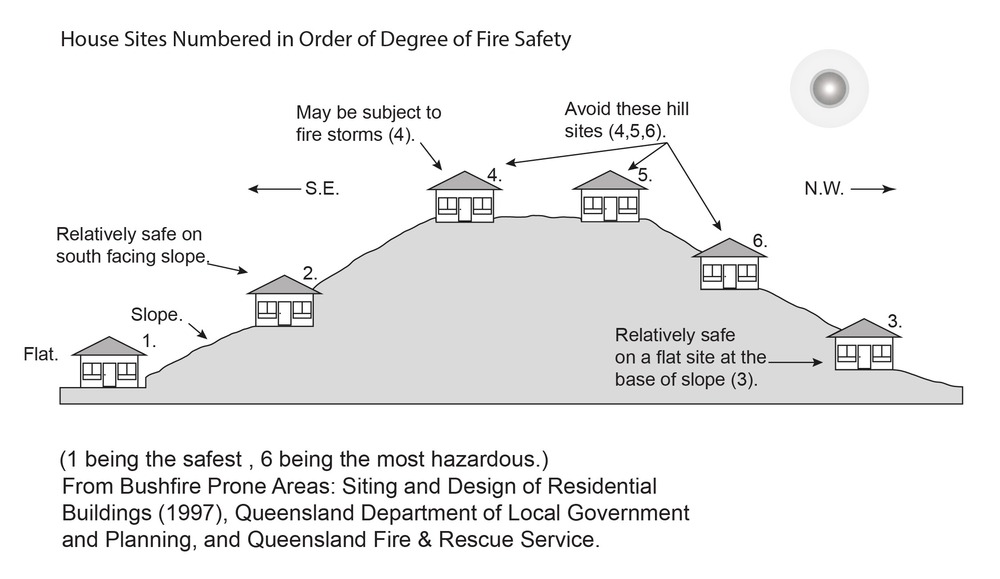 RAD46Buildings and structures have contained within the site:a separation from classified vegetation of 20m or the distance required to achieve a bushfire attack level (BAL) at the building, roofed structure or fire fighting water supply of no more than 29, whichever is the greater; a separation from low threat vegetation of 10m or the distance required to achieve a bushfire attack level (BAL) at the building, roofed structure or fire fighting water supply of no more than 29, whichever is the greater; a separation of no less than 10m between a fire fighting water supply extraction point and any classified vegetation, buildings and other roofed structures; an area suitable for a standard fire fighting appliance to stand within 3m of a fire fighting water supply extraction point; and an access path suitable for use by a standard fire fighting appliance having a formed width of at least 4m, a cross-fall of no greater than 5%, and a longitudinal gradient of no greater than 25%: to, and around, each building and other roofed structure; andto each fire fighting water supply extraction point.RAD47The length of driveway:to a public road does not exceed 100m between the most distant part of a building used for any purpose other than storage and the nearest part of a public road; has a maximum gradient no greater than 12.5%;have a minimum width of 3.5m;accommodate turning areas for fire fighting appliances in accordance with Qld Fire and Emergency Services' Fire Hydrant and Vehicle Access Guideline. RAD48A reticulated water supply is provided by a distributer retailer for the area or, where not connected to a reticulated water supply, on-site fire fighting water storage containing not less than 10 000 litres (tanks with fire brigade tank fittings, swimming pools) is provided and located within 10m of buildings and structures. Where a swimming pool is the nominated on-site fire fighting water storage source, vehicle access to within 3m of that water storage source is provided. Where a tank is the nominated on-site fire fighting water storage source, it includes:a hardstand area allowing medium rigid vehicle (15 tonne fire appliance) access within 6m of the tank;fire brigade tank fittings, comprising 50mm ball valve and male camlock coupling and, if underground, an access hole of 20mm (minimum) to accommodate suction lines. RAD49Development does not involve the manufacture or storage of hazardous chemicals.Environmental areas (refer Overlay map - Environmental areas to determine if the following requirements apply)Environmental areas (refer Overlay map - Environmental areas to determine if the following requirements apply)Environmental areas (refer Overlay map - Environmental areas to determine if the following requirements apply)Environmental areas (refer Overlay map - Environmental areas to determine if the following requirements apply)RAD50Where no suitable land cleared of native vegetation exists, clearing of native vegetation in a High Value Area or Value Area is for the purpose of a new dwelling house(22) or extension to an existing dwelling house(22) only on lots less than 750m2. RAD51No clearing of native vegetation is to occur within the Value Offset Area MLES - Waterway buffer or  Value Offset Area MLES - Wetland buffer. This does not apply to the following:Clearing of native vegetation located within an approved development footprint;Clearing of native vegetation within 10m from a lawfully established building reasonably necessary for emergency access or immediately required in response to an accident or emergency; Clearing of native vegetation reasonably necessary to remove or reduce the risk vegetation poses to serious personal injury or damage to infrastructure; Clearing of native vegetation reasonably necessary to construct and maintain a property boundary fence and not exceed 4m in width either side of the fence where in the Rural, Rural residential and Environmental management and conservation zones.  In any other zone, clearing is not to exceed 2m in width either side of the fence; Clearing of native vegetation reasonably necessary for the purpose of maintenance or works within a registered easement for public infrastructure or drainage purposes; Clearing of native vegetation in accordance with a bushfire management plan prepared by a suitably qualified person, submitted to and accepted by Council; Clearing of native vegetation associated with removal of recognised weed species, maintaining existing open pastures and cropping land, windbreaks, lawns or created gardens; Grazing of native pasture by stock;Native forest practice where accepted development under Part 1, 1.7.7 Accepted development.Extractive resources transport routes (refer Overlay map - Extractive resources (transport route and buffer) to determine if the following requirements apply)Extractive resources transport routes (refer Overlay map - Extractive resources (transport route and buffer) to determine if the following requirements apply)Extractive resources transport routes (refer Overlay map - Extractive resources (transport route and buffer) to determine if the following requirements apply)Extractive resources transport routes (refer Overlay map - Extractive resources (transport route and buffer) to determine if the following requirements apply)RAD52The following uses are not located within the 100m wide transport route buffer:Caretaker’s accommodation(10), except where located in the Extractive industry zone; Community residence(16); Dual occupancy(21); Dwelling house;(22)Dwelling unit(23); Hospital(36); Rooming accommodation(69); Multiple dwelling(49); Non-resident workforce accommodation(52); Relocatable home park(62); Residential care facility(65); Resort complex(66); Retirement facility(67); Rural workers’ accommodation(71); Short-term accommodation(77); Tourist park(84). RAD53Except for an existing vacant lot, development does not create a new vehicle access point onto an Extractive resources transport route. RAD54A vehicle access point is located, designed and constructed in accordance with Planning scheme policy - Integrated design.Heritage and landscape character (refer Overlay map - Heritage and landscape character to determine if the following requirements apply)Heritage and landscape character (refer Overlay map - Heritage and landscape character to determine if the following requirements apply)Heritage and landscape character (refer Overlay map - Heritage and landscape character to determine if the following requirements apply)Heritage and landscape character (refer Overlay map - Heritage and landscape character to determine if the following requirements apply)RAD55Development is for the preservation, maintenance, repair and restoration of the site, object or building.This does not apply to Listed item 99, in Schedule 1 - List of sites, objects and buildings of significant historical and cultural value of Planning scheme policy - Heritage and landscape character. RAD56A cultural heritage conservation management plan is prepared in accordance with Planning scheme policy – Heritage and landscape character and submitted to Council prior to the commencement of any preservation, maintenance, repair and restoration works.  Any preservation, maintenance, repair and restoration works are in accordance with the Council approved cultural heritage conservation management plan. This does not apply to Listed item 99 in Schedule 1 - List of sites, objects and buildings of significant historical and cultural value of Planning scheme policy - Heritage and landscape character. RAD57Development does not result in the removal of or damage to any significant tree identified on Overlay map – Heritage and landscape character and listed in Appendix 2 of Planning scheme policy – Heritage and landscape character. RAD58The following development does not occur within 20m of the base of any significant tree, identified on Overlay map – Heritage and landscape character and listed in Appendix 2 of Planning scheme policy – Heritage and landscape character: construction of any building;laying of overhead or underground services;any sealing, paving, soil compaction;any alteration of more than 75mm to the ground level prior to work commencing.RAD59Pruning of a significant tree occurs in accordance with Australian Standard AS 4373-2007 - Pruning of Amenity Trees.Landslide hazard (refer Overlay map - Landslide hazard to determine if the following requirements apply)Landslide hazard (refer Overlay map - Landslide hazard to determine if the following requirements apply)Landslide hazard (refer Overlay map - Landslide hazard to determine if the following requirements apply)Landslide hazard (refer Overlay map - Landslide hazard to determine if the following requirements apply)RAD60Development does not:involve earthworks exceeding 50m3; involve cut and fill having a height greater than 600mm;involve any retaining wall having a height greater than 600mm;redirect or alter the existing flow of surface or groundwater.RAD61Buildings, excluding domestic outbuildings:are split-level, multiple-slab, pier or pole construction;are not single plane slab on ground.RAD62Development does not involve the manufacture, handling or storage of hazardous chemicals.Infrastructure buffers (refer Overlay map - Infrastructure buffers to determine if the following requirements apply)Infrastructure buffers (refer Overlay map - Infrastructure buffers to determine if the following requirements apply)Infrastructure buffers (refer Overlay map - Infrastructure buffers to determine if the following requirements apply)Infrastructure buffers (refer Overlay map - Infrastructure buffers to determine if the following requirements apply)RAD63Development does not include the following uses within a Wastewater treatment site buffer:Caretaker’s accommodation(10); Community residence(16); Dual occupancy(21); Dwelling house;(22)Dwelling unit(23); Hospital(36); Rooming accommodation(69); Multiple dwelling(49); Non-resident workforce accommodation(52); Relocatable home park(62); Residential care facility(65); Resort complex(66); Retirement facility(67); Rural workers’ accommodation(71); Short-term accommodation(77); Tourist park(84). RAD64Development within a Water supply buffer does not include the incineration or burial of waste and all other waste is collected and stored in weather proof, sealed waste receptacles, located in roofed and bunded areas, for disposal by a licenced contractor. RAD65Management, handling and storage of hazardous chemicals (including fuelling of vehicles) within a Water supply buffer, is undertaken in secured, climate controlled, weather proof, level and bunded enclosures. RAD66Development does not restrict access to Bulk water supply infrastructure of any type or size, having regard to (among other things): buildings or structures;gates and fences;storage of equipment or materials;landscaping or earthworks or stormwater or other infrastructure.RAD67On-site sewerage facilities in a Water supply buffer produce a minimum secondary treated effluent (90th percentile) and effluent application to ensure water quality is maintained and protected.  RAD68On-site sewerage facilities in a Water supply buffer for a dwelling house(22) include: emergency storage capacity of 1,000 litres and adequate buffering for shock loading/down time;a reserve land application area of 100% of the effluent irrigation design area;land application areas that are vegetated;the base of the land application field is at least 2 metres above the seasonal high water table/bedrock (whichever is the closest to the base of the application area); wastewater collection and storage systems must have capacity to accommodate full load at peak times.RAD69On-site sewerage facilities in a Water supply buffer for development other than a dwelling house include emergency storage capable of holding 3-6 hours peak flow of treated effluent in the event of emergencies/overload with provision for de-sludging. RAD70Development involving Permanent plantation(59) within a Water supply buffer maintains a minimum of 30% ground cover at all times. RAD71Development does not involve the construction of any buildings or structures within a Bulk water supply infrastructure buffer.RAD72Development involving a major hazard facility or an Environmentally Relevant Activity (ERA) is setback 30m from a Bulk water supply infrastructure buffer. RAD73Development does not include the following uses located within a landfill site buffer:caretaker’s accommodation(10); community residence(16); dual occupancy(21); dwelling house;(22)dwelling unit(23); hospital(36); rooming accommodation(69); multiple dwelling(49); non-resident workforce accommodation(52); relocatable home park(62); residential care facility(65); resort complex(66); retirement facility(67); rural workers’ accommodation(71); short term accommodation(77); tourist park(84). RAD74Development does not involve the construction of any buildings or structures containing habitable rooms or sensitive land uses within a High voltage electricity line buffer. Overland flow path (refer Overlay map - Overland flow path to determine if the following requirements apply)Overland flow path (refer Overlay map - Overland flow path to determine if the following requirements apply)Overland flow path (refer Overlay map - Overland flow path to determine if the following requirements apply)Overland flow path (refer Overlay map - Overland flow path to determine if the following requirements apply)RAD75Development for a material change of use or building work does not involve the construction of a building or structure in an Overland flow path area. RAD76Development for a material change of use or operational work does not impede the flow of flood waters through the premises or worsen flood flows to other premises. RAD77Development for a material change of use or building work ensures that fencing in an overland flow path area is at least 50% permeable. RAD78Development for a material change of use or building work that involves a hazardous chemical ensures the hazardous chemicals is not located within an overland flow path area. RAD79Development for a material change of use or building work for a Park(57) ensures that work is provided in accordance with the requirements set out in Appendix B of the Planning scheme policy - Integrated design. Riparian and wetland setbacks (refer Overlay map - Riparian and wetland setback to determine if the following requirements apply)Riparian and wetland setbacks (refer Overlay map - Riparian and wetland setback to determine if the following requirements apply)Riparian and wetland setbacks (refer Overlay map - Riparian and wetland setback to determine if the following requirements apply)Riparian and wetland setbacks (refer Overlay map - Riparian and wetland setback to determine if the following requirements apply)RAD80No development is to occur within:50m from top of bank for W1 waterway and drainage line30m from top of bank for W2 waterway and drainage line20m from top of bank for W3 waterway and drainage line100m from the edge of a Ramsar wetland, 50m from all other wetlands.Transport noise corridors (refer Overlay map - Transport noise corridors)Transport noise corridors (refer Overlay map - Transport noise corridors)Transport noise corridors (refer Overlay map - Transport noise corridors)Transport noise corridors (refer Overlay map - Transport noise corridors)